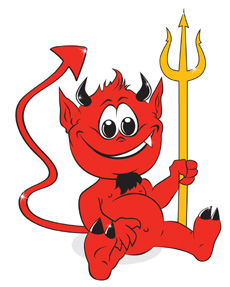 Kriksz kraksz krampuszKriksz, kraksz, krampusz, szarvashorpasz,
Pata-rúgás havat porlaszt.
Csilingelő száncsengő,
Száz gyermek, mind nevető.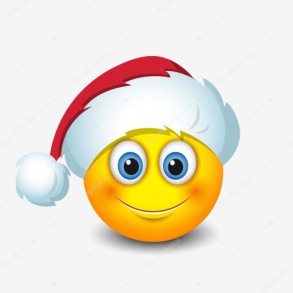 SZERDÁN dec.6-én                6. órában         5.-8. osztályosok részére…. minden osztályból 3 fiú és 3 lány versenyez…(kivéve  hatodik…hihihihi…mert ott nincs. három lány….de nekik lehet 4 fiú 2 lány is )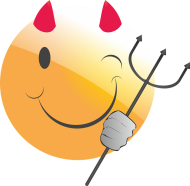 a tornateremben…megnézzük…ki lesz a legjobb Krampusz warriorsz….a Mikulás legjobb segítője….KÖSSÉTEK FEL A GATYÁTOKAT, IDŐRE, ERŐRE, GYORSASÁGRA ÉSZRE MEGY! A legjobb szurkoló osztályt is díjazzuk!